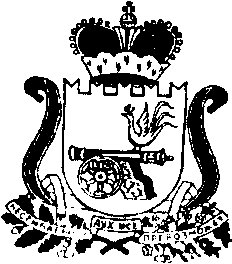 АДМИНИСТРАЦИЯ   МУНИЦИПАЛЬНОГО ОБРАЗОВАНИЯ«КАРДЫМОВСКИЙ РАЙОН» СМОЛЕНСКОЙ ОБЛАСТИПОСТАНОВЛЕНИЕот 01.11.2019   № 00693О внесении изменений в муниципальную программу «Обеспечение деятельности Кардымовского городского поселения Кардымовского района Смоленской области» Администрация муниципального образования «Кардымовский район» Смоленской области постановляет:1. Внести в муниципальную программу «Обеспечение деятельности Кардымовского городского поселения Кардымовского района Смоленской области», утвержденную постановлением Администрации муниципального образования «Кардымовский район» Смоленской области от 26.01.2018 № 00047 в ред. от 12.02.2018 № 00089, от 07.06.2018 № 00430, от 10.07.2018 № 00522, от 22.08.2018 № 0613, от 13.11.2018 № 00832, от 26.12.2018 № 00980, от 05.02.2019 № 00055,от 19.04.2019 № 00254, от 21.05.2019 № 00329, от 23.08.2019 № 00529) следующие изменения:- в разделе 3 «Перечень программных мероприятий» задачу № 1 «Обеспечение безопасности населения Кардымовского городского поселения Кардымовского района Смоленской области»  изложить в новой редакции, согласно Приложению к настоящему постановлению.2. Контроль исполнения настоящего постановления возложить на заместителя Главы муниципального образования «Кардымовский район» Смоленской области Д.С. Дацко.3. Настоящее постановление вступает в силу со дня его подписания.Приложение к постановлению Администрации муниципального образования «Кардымовский район» Смоленской областиот 01.11.2019  № 00693Глава муниципального образования  «Кардымовский район» Смоленской областиП.П. НикитенковЗадача 1.   Обеспечение безопасности населения Кардымовского городского поселения Кардымовского района Смоленской областиЗадача 1.   Обеспечение безопасности населения Кардымовского городского поселения Кардымовского района Смоленской областиЗадача 1.   Обеспечение безопасности населения Кардымовского городского поселения Кардымовского района Смоленской областиЗадача 1.   Обеспечение безопасности населения Кардымовского городского поселения Кардымовского района Смоленской областиЗадача 1.   Обеспечение безопасности населения Кардымовского городского поселения Кардымовского района Смоленской областиЗадача 1.   Обеспечение безопасности населения Кардымовского городского поселения Кардымовского района Смоленской областиЗадача 1.   Обеспечение безопасности населения Кардымовского городского поселения Кардымовского района Смоленской областиЗадача 1.   Обеспечение безопасности населения Кардымовского городского поселения Кардымовского района Смоленской областиЗадача 1.   Обеспечение безопасности населения Кардымовского городского поселения Кардымовского района Смоленской областиЗадача 1.   Обеспечение безопасности населения Кардымовского городского поселения Кардымовского района Смоленской областиЗадача 1.   Обеспечение безопасности населения Кардымовского городского поселения Кардымовского района Смоленской областиЗадача 1.   Обеспечение безопасности населения Кардымовского городского поселения Кардымовского района Смоленской области1.1Установка и монтаж системы уличного видеонаблюдения в п. Кардымово2017-2022Администрация муниципального образования «Кардымовский район» Смоленской области1 489 225,0050 000,00259 525,0050 000,00400 000,00420 000,00309 700,00бюджет городского поселения1.2Содержание системы уличного видеонаблюдения в п. Кардымово2017-2022Администрация муниципального образования «Кардымовский район» Смоленской области189 100,00189 100,000,000,000,000,000,00бюджет городского поселения1.3Приобретение противопожарного инвентаря2017-2022Администрация муниципального образования «Кардымовский район» Смоленской области0,000,000,000,000,000,000,00бюджет городского поселения1.4Приобретение пожарных гидрантов2017-2022Администрация муниципального образования «Кардымовский район» Смоленской области0,000,000,000,000,000,000,00бюджет городского поселения1.5Изготовление и установка баннеров «Безопасность дорожного движения», «Пожарная безопасность»2017-2022Администрация муниципального образования «Кардымовский район» Смоленской области0,000,000,000,000,000,000,00бюджет городского поселения1.6Установка и монтаж волоконно-оптической линии связи (ВОЛС) для обеспечения публичного доступа к сети «Интернет»2017-2022Администрация муниципального образования «Кардымовский район» Смоленской области25 000,0025 000,000,000,000,000,000,00бюджет городского поселения1.7.Приобретение оградительных (переносных) барьеров безопасности2017-2022Администрация муниципального образования «Кардымовский район» Смоленской области70 000,000,000,0070 000,000,000,000,00бюджет городского поселенияИтого:в том числе по источникам финансированияИтого:в том числе по источникам финансированияИтого:в том числе по источникам финансированияИтого:в том числе по источникам финансирования1 773 325,00264 100,00259 525,00120 000,00400 000,00420 000,00309 700,00- бюджет городского поселения- бюджет городского поселения- бюджет городского поселения- бюджет городского поселения1 773 325,00264 100,00259 525,00120 000,00400 000,00420 000,00309 700,00- областной бюджет- областной бюджет- областной бюджет- областной бюджет-------- федеральный бюджет- федеральный бюджет- федеральный бюджет- федеральный бюджет-------